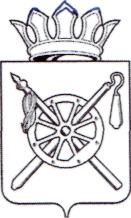 Российская   ФедерацияРостовской   областиОктябрьский  районМинистерство   здравоохраненияМуниципальное бюджетноеучреждение       здравоохраненияЦЕНТРАЛЬНАЯ  РАЙОННАЯБОЛЬНИЦА346480,р.п.Каменоломни, пер. Садовый,  23тел./факс 8(86360)  2-21-97ИНН-6125002396  2410101@ bk.ru№        от «17» ноября 2020 г.Уважаемая Клавдия Владимировна!Муниципальное бюджетное учреждение здравоохранения Центральная районная больница Октябрьского района Ростовской области по коллективной жалобе направленной на имя Главы администрации Октябрьского района,  сообщает.13 ноября и 16 ноября текущего года состоялись встречи с жителями и депутатами п. Персиановский с участием заместителя главы администрации Октябрьского района начальником ФЭУ Юшковской Т.В., главы Персиановского поселения, депутатов Октябрьского района, главного врача Подройкиной В.В., с целью освещения вопросов связанных с временным приостановлением работы терапевтического отделения участковой больницы п. Персиановский. В  связи с ухудшающейся эпидемической ситуацией по новой коронавирусной инфекции, неблагоприятным прогнозом ее развития в ближайшей перспективе, во исполнение Постановления Правительства Ростовской области № 272 от 05.04.2020г. (изменения от 12.11.2020г.), в рамках п. 1.2. Приказа Министерства здравоохранения Ростовской области № 2549 от 16.10.2020г. «О временном порядке работы медицинских организаций в период осложнившейся эпидемической ситуации по новой коронавирусной инфекции COVID-19», приостановлена организация плановой стационарной медицинской помощи, которая может быть отсрочена без угрозы жизни и здоровью пациента. Согласно п.1.1. Постановления №272 от 05.04.2020г. приказано приостановление проведения в медицинских организациях профилактических осмотров и диспансеризации граждан в возрасте 65 лет и старше, а так же граждан, имеющих хронические заболевания. В соответствии с п.16.3. Постановления №272 от 05.04.2020г. приказана организация работы медицинских учреждений с приоритетом оказания медицинской помощи на дому.Введенные ограничения распространяют свое действие до особого распоряжения (п.3). На основании вышеперечисленных нормативных документов издан приказ главного врача № 363 от 11.11.2020г. «О временной приостановке работы терапевтического отделения участковой больницы п. Персиановский МБУЗ ЦРБ Октябрьского района» с 16.11.2020 г.На территории п. Персиановского осуществляет в прежнем режиме медицинскую деятельность поликлиническое отделение структурного подразделения участковой больницы. Медицинскими сотрудниками оказывается помощь жителям  без ограничений на приеме и с выездом на дом. Жители нуждающиеся в получении специализированной медицинской помощи по экстренным обращениям доставляются бригадой скорой медицинской помощи в стационарные отделения МБУЗ ЦРБ Октябрьского района. Медицинские работники стационара трудоустроены и временно переведены приказом главного врача в поликлиническое отделение п. Персиановского с сохранением заработной платы по основному месту работы.             Главный врач МБУЗ ЦРБ Октябрьского района                                           В.В. ПодройкинаРостовская область, Октябрьский район п. Персиановский, ул. Кривошлыкова, дом 9-а, кв. 7.Башкеевой К.В.